                                                                                                                  ПРОЕКТ 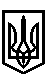 ТРОСТЯНЕЦЬКА СІЛЬСЬКА РАДАТРОСТЯНЕЦЬКОЇ ОБ'ЄДНАНОЇ ТЕРИТОРІАЛЬНОЇ ГРОМАДИМиколаївського району  Львівської областіXХІІ сесія    VII скликання					     Р І Ш Е Н Н Я  __________2019 року                           с.Тростянець                                                     №_________Про внесення змін у рішення сільської ради № 1808 від 19.06.2018р." Про  встановлення у 2019 році на територіїТростянецької сільської ради туристичногозбору та ставок із сплати даного збору"Відповідно  до Закону України від 23.11.2018 року № 2628-VIII" Про внесення  змін до Податкового кодексу України , статті 7, пункту 10.3 статті 10, пункту 12.3 статті 12, статті 268 Податкового кодексу України, пункту 24 статті 26 Закону України «Про місцеве самоврядування в Україні»,  сільська  радав и р і ш и л а:   1. Викласти  п.2 рішення Тростянецької сільської ради № 1808 від 19 червня " Про  встановлення у 2019 році на території Тростянецької сільської ради туристичногозбору та ставок із сплати даного збору", в наступній редакції:   " Затвердити ставку туристичного збору у розміру 0,5 відсотка - для внутрішнього туризму та  5 відсотків - для в’їзного туризму від розміру мінімальної заробітної плати, встановленої законом на 1 січня звітного (податкового) року, для однієї особи за одну добу тимчасового розміщення.  2. Оприлюднити рішення в засобах масової інформації або в інший можливий спосіб.   3.Контроль за виконанням рішення покласти на постійну комісію сільської ради з питань бюджету, фінансів та планування соціально-економічного розвитку  (голова Курач І.Я.).      Сільський голова                                                   	           Олександра  Леницька  